External grille MLA 40Packing unit: 1 pieceRange: C
Article number: 0151.0115Manufacturer: MAICO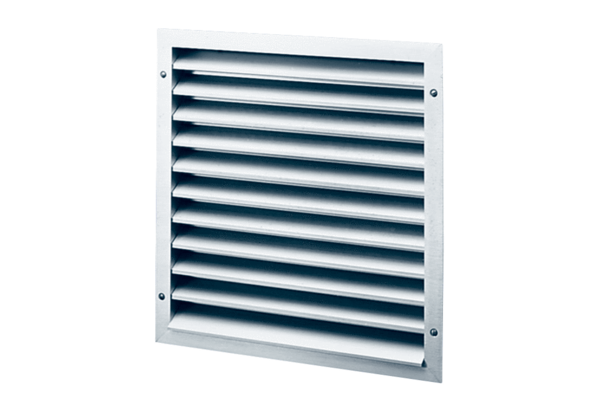 